Dragi studenti,Zavod za medicinsku biologiju i genetiku objavljuje:NATJEČAJZa izbor demonstratora za akademsku godinu 2021./2022. godinu. Prijave za natječaj primaju se od 07.09.2021. do 24.09.2021. godine na e-mail adresu: anita.barisic@uniri.hr (predmet: ZA NATJEČAJ). Obrazac za prijavu zajedno s upitnikom za demonstratore nalazi se u prilogu. Obavijest o izboru dobit ćete povratno na e-mail do 30.09.2021., a prvi sastanak održat će se početkom akademske godine.Dr.sc. Anita Barišić, dr. med.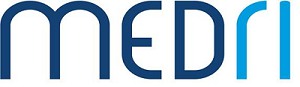 Sveučilište  u  Rijeci    Medicinski  fakultetUniversity  of  Rijeka    Faculty  of  MedicineZavod za medicinsku biologiju i genetikuDepartment of medical biology and genetics Braće Branchetta  20/1     51000  Rijeka    CROATIAPhone :  + 385 51 651 131  Fax :  + 385 51 678 896